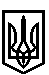 ТРОСТЯНЕЦЬКА СІЛЬСЬКА РАДАТРОСТЯНЕЦЬКОЇ ОБ'ЄДНАНОЇ ТЕРИТОРІАЛЬНОЇ ГРОМАДИМиколаївського району  Львівської області                                                         ІV сесія VIIІ скликанняР І Ш Е Н Н Я23 грудня  2020 року                                 с.Тростянець                                                № 245Про затвердження бюджетної  програми Тростянецької сільської ради «Охорона і раціональне використання природних ресурсівна 2021 рік»Відповідно до  пункту 22 частини першої статті 26 Закону України» Про місцеве самоврядування в Україні», сільська радавирішила:1. Затвердити бюджетну програму  Тростянецької сільської ради «Охорона і раціональне використання природних ресурсів на 2021 рік »  (додається).2. Контроль за виконанням рішення покласти на постійну комісію сільської ради з питань  комунальної власності, інфраструктури,транспорту та житлово-комунального господарства (голова комісії – М.Гармадій)            Сільський голова                                 		 Михайло ЦихулякЗатвердженорішенням ІV сесії Тростянецької сільської радиVІІІ скликання №245 від  23.12. 2020 рокуБюджетна  програмаТростянецької сільської ради «Охорона і раціональне використання природних ресурсівна 2021 рік»с.Тростянець1. Мета програми    Забезпечення належного санітарного стану території сіл Тростянецької сільської ради, сприятливого середовища для життєдіяльності людини середовища.2. Головний розпорядник та відповідальні виконавці  Головним розпорядником та відповідальним виконавцем є Тростянецька сільська рада.3. Завдання програми    - збирання та виведення побутових відходів із стихійних сміттезвалищ на території сільської ради, ліквідацію стихійних сміттєзвалищ.                             4. Екологічна ефективність проведених заходів   Від проведення  вищезгаданого завдання знизиться вплив на забруднення навколишнього середовища та здоров'я  населення, покращиться зовнішній вигляд населених пунктів, санітарний стан, посприяє проведенню заходів по надзвичайних екологічних ситуаціях.5. Ресурсне забезпечення програми   Фінансування на виконання зазначеної програми здійснюється за рахунок коштів сільського бюджету зокрема надходження екологічного податку .Обсяг фінансування складає на 2021 рік -7000,00 грнПротягом року фінансування може змінюватись відповідно до рішення сесії сільської ради  про внесення змін до сільського бюджету на відповідний рік.6. Прикінцеві положенняВідповідальність за цільове  використання коштів передбачених програмою             « Охорона і раціональне використання природних ресурсів  на 2021 рік» покладається на розпорядника коштів – сільську раду .ПАСПОРТбюджетної  програмиТростянецької сільської ради «Охорона і раціональне використання природних ресурсівна 2021 рік»1. Ініціатор розроблення Програми – Тростянецька  сільська рада2. Дата, номер документа про затвердження Програми – рішення сільської ради №  245   від 23.12.2020 р.3. Відповідальний виконавець Програми – Тростянецька сільська рада.4. Учасники Програми  – Тростянецька сільська рада.5. Термін реалізації Програми – 2021 рік.6. Загальний обсяг фінансових ресурсів, необхідних для реалізації Програми, всього –  7 тис. грн., у тому числі:6.1. Кошти сільського бюджету – 7 тис. грн.